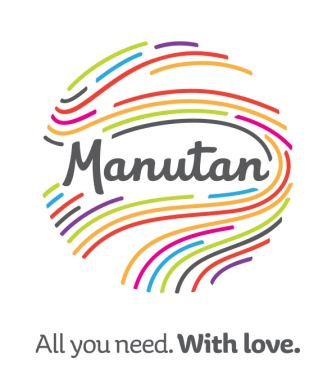 COMMUNIQUÉ DE PRESSE
Anderlecht, le 6 novembre 2017Enquête Manutan : plus de valorisation et de contacts sociaux, moins de stressLa moitié des travailleurs veut une interdiction de l'accessibilité en dehors des heures de travail65 % des travailleurs belges estiment que l'on devrait consacrer plus d'attention à la prévention des plaintes liées au stress au travail. C'est ce qui ressort de l'enquête de Manutan*. 50 % pensent même qu'il faudrait fixer dans une loi que l'on ne doit pas être accessible pour notre employeur en dehors des heures de travail. « C'est également cela, la durabilité », déclare Lydia Rongen, HR Manager Benelux chez Manutan. « Assurez-vous que les travailleurs sont véritablement valorisés et faites en sorte qu'ils puissent se détacher de leur travail une fois rentrés chez eux. »La vie privée ne doit pas être confrontée à la vie professionnelleInterrogés sur la durabilité au travail, les travailleurs belges pensent bien entendu en premier lieu au tri des déchets et aux économies d'énergie, mais vient ensuite la « disponibilité durable des travailleurs ». Un travail épanouissant, le fait d'être valorisé et de pouvoir prendre ses distances régulièrement jouent un rôle important à ce niveau. Près de 58 % des personnes interrogées ne veulent absolument pas entendre parler du travail à la maison et la moitié d'entre eux aimerait même voir une interdiction légale à l'accessibilité par courrier électronique ou téléphone en dehors des heures de travail.Des contacts sociaux avec les collègues sont nécessaires Les contacts sociaux avec des collègues en dehors des heures de travail sont toutefois tout autre chose, déclare Lydia Rongen. « Les collègues qui se voient aussi en dehors du travail parlent plus facilement de la pression au travail. Il ressort de l'enquête que de nombreux collègues trouvent qu'il n'est pas facile de discuter du stress et d'une pression trop importante au travail. Près d'un tiers des personnes interrogées ne savent pas comment aborder le sujet avec leurs collègues ou responsables. C'est alarmant ! », déclare Lydia. Le sentiment de stress est principalement causé par le fait de ne pas pouvoir poser de limites et par une absence de reconnaissance du travail. Un tiers des travailleurs estiment aussi, par exemple, que les collègues malades ne bénéficient pas d'une attention suffisante. Lydia Rongen : « Les contacts sociaux et une valorisation suffisante sont très importants pour les travailleurs. Une bonne ambiance au travail réduit l'absentéisme et augmente la productivité. »Il est nécessaire que les employeurs se penchent sur cette situation avec un nouveau regard« Nous sommes tous habitués à une certaine méthode de travail, où les horaires s'estompent bien souvent. 34 % des travailleurs consultent par exemple leur courrier électronique professionnel à la maison. Apparemment, tout le monde n'est pas heureux de le faire », déclare Lydia. « C'est la raison pour laquelle les employeurs doivent trouver de nouvelles manières de se comporter avec leurs travailleurs. Il faut que les employeurs se penchent sur cette situation avec un nouveau regard. Au sein de Manutan, nous attachons beaucoup d’importance au bien-être de nos travailleurs, vous pourrez en lire plus à ce sujet sur nos blogs. En effet, la durabilité consiste également à prendre soin de vos travailleurs. » Des résultats frappants65 % des travailleurs veulent que l'on consacre plus d'attention à la prévention des plaintes liées au stress58 % ne veulent pas penser au travail à la maison50 % estiment qu'il faut fixer par une loi le fait que l'on ne doit pas être accessible pour notre employeur en dehors des heures de travail34 % consultent leur courrier électronique professionnel le soir et pendant le week-end (à la maison) 24 % lisent leur courrier électronique professionnel pendant leurs vacances*) Étude réalisée à la demande de Manutan auprès de 1 731 travailleurs du Benelux, dont 869 Belges, tous secteurs confondus et notamment des salariés.À propos de ManutanManutan est le plus grand fournisseur d’articles de bureau, pour les entrepôts, les ateliers et sur le terrain en Belgique et aux Pays-Bas. Plus de 80 000 articles sont livrés par le biais des catalogues, du centre de contact et du site Internet. Nous couvrons le transport et le stockage internes, en passant par les outils et la sécurité. Manutan fournit également des conseils et des services pour les projets d'aménagement complets, l'exportation et les systèmes d'achat efficaces. La société fait partie du Manutan Group international, leader européen dans le domaine des fournitures industrielles. Le groupe compte 25 succursales dans 17 pays d'Europe. Grâce aux quelque 2.000 collaborateurs et aux 200.000 articles différents, plus de 1.000.000 clients sont servis. La vision du Groupe Manutan se caractérise notamment par l'établissement de relations chaleureuses, sincères et personnelles avec les clients. « Entreprendre pour un monde meilleur », voilà la devise de l’entreprise. www.manutan.be et www.manutan.be/blogOver ManutanManutan is in Nederland en België de grootste leverancier van artikelen voor kantoor, magazijn, werkplaats en terrein. Via catalogi, het contactcenter en de website worden meer dan 80.000 artikelen geleverd. Van intern transport & opslag tot gereedschappen en veiligheid. Ook levert Manutan advies en diensten in complete projectinrichtingen van o.a. magazijn- en kantoorruimte, exportservice en efficiënte aankoopsystemen.Manutan is onderdeel van de internationale Manutan Group, Europees marktleider op het gebied van bedrijfsbenodigdheden. De groep bestaat uit 25 dochtermaatschappijen in 17 Europese landen. Met ruim 2.000 medewerkers en ruim 200.000 verschillende artikelen worden meer dan 1.000.000 klanten bediend. De visie van de Manutan Group kenmerkt zich onder andere door het aangaan van warme, oprechte en persoonlijke relaties met klanten. ‘Ondernemen voor een betere wereld’ is het motto. www.manutan.be en www.manutan.be/blogNoot voor de redactie, niet voor publicatie:Voor meer informatie over Manutan en deze initiatieven kunt u contact opnemen met: ManutanFilip Van den Abeele – Director Sales Operations BeneluxTel: +32 (0)2 583 51 99E-mail:  filip.vandenabeele@manutan.beWebsite: www.manutan.be
of Two CentsWard VanheeTel: +32 (0)2 773 50 26De high-resfoto en het persbericht zijn digitaal verkrijgbaar via deze link naar onze perskamer: http://manutan.media.twocents.beNote destinée à la rédaction et non à la publication :   Pour obtenir davantage d'informations sur Manutan et ses initiatives, vous pouvez contacter :    Manutan   Filip Van den Abeele – Director Sales Operations Benelux    
Tél.: +32 (0)2 583 51 99   
E-mail:  filip.vandenabeele@manutan.be   
Site internet: www.manutan.be   
 ou    Ward Vanhee   
Tél. : +32 (0)2 773 50 26    
E-mail : wv@twocents.be   Vous pouvez obtenir la photo en haute résolution et le communiqué de presse en version numérique via ce lien vers notre espace presse : http://manutan.media.twocents.be